Kortrijk, 12 oktober 2023Beste ouder(s), verantwoordelijke(n)Op donderdag 26 oktober organiseren we een bezoek aan Kortrijk voor alle leerlingen van het tweede jaar. Deze uitstap hoort bij het ASV-thema: “Ik, deel van een groter geheel" en gaat door tijdens de lesuren.De leerlingen maken kennis met de stad, enkele diensten en gebouwen in Kortrijk. Dit doen ze met de Lijnbus en te voet.We vragen voor deze uitstap een bijdrage van € 5,00. Dit komt op de schoolrekening.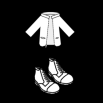 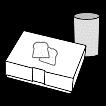 Iedereen voorziet eigen lunch, goede stapschoenen en regenkledij!    Gelieve onderstaande strook in te vullen en af te geven aan de klastitularis tegen vrijdag 20 oktober.Vriendelijke groetende directie	                                                                    de leerkrachten van het 2de jaar-----------------------------------------------------------------------------------------------De ouder(s)/verantwoordelijke(n) van _____________________________ uit klas 2 ______ hebben de info over de uitstap 'Kortrijkdag' van 26 oktober 2023 gelezen en betalen 
€ 5,00 via de schoolrekening voor deelname aan deze uitstap.                                                                     Handtekening ouder(s)/verantwoordelijke(n)
De titularis bezorgt het strookje aan juf Maud, dankjewel!